Муниципальное бюджетное дошкольное образовательное учреждение г. Мурманска №72ПОЛОЖЕНИЕ о Психологической службе в МБДОУ города Мурманска № 72I. ОБЩИЕ ПОЛОЖЕНИЯ1.1 Настоящее положение определяет организационно-методическую основу деятельности Психологической службы (далее - Служба) в МБДОУ города Мурманска № 72.1.2 Под Психологической службой понимается деятельность педагога-психолога образовательного учреждения с участием группы специалистов педагогической направленности, оказывающих непосредственное воздействие на обучающихся.1.3  Данное положение определяет основные цели и задачи, организацию деятельности, основные направления деятельности, обеспечение деятельности Службы, основные права и обязанности сотрудников Службы.1.4 Служба является структурным подразделением образовательного учреждения и важным компонентом в структуре Психологической службы г. Мурманска.1.5 В своей деятельности Служба руководствуется: - Федеральным законом от 29.12.2012 №273-фз «Об образовании в Российской Федерации»- Указом президента Российской Федерации от 29.05.2017 №240 «Об объявлении в Российской Федерации «Десятилетия детства»- Концепцией развития психологической службы в системе образование в Российской Федерации на период до 2025 года, утвержденной Министерством образования и науки Российской Федерации 19.12.2017- Конвенцией ООН о правах ребенка- Уставом МБДОУ города Мурманска № 72- иными нормативными правовыми актами Российской Федерации и Мурманской области.II. ЦЕЛИ И ЗАДАЧИ СЛУЖБЫ2.1 Целями Службы являются:а) содействие в разработке Положения о Психологической службе в МБДОУ города Мурманска № 72;б) содействие созданию благоприятных условий для оптимального психического и психологического развития воспитанников и оказание им специализированной помощи в преодолении психологических трудностей. 2.2 Задачами Службы являются:- создание условий для сохранения и укрепления психологического и психического здоровья и развития всех категорий воспитанников, оказание им профессиональной помощи и содействия в трудных жизненных ситуациях;- психологическая поддержка в создании условий для духовно-нравственного воспитания всех категорий воспитанников;- участие в создании безопасной развивающей образовательной среды;-  диагностика и контроль динамики психического развития воспитанников, содействие в разработке индивидуальных образовательных траекторий воспитанников;- содействовать созданию социально-психолого-педагогических условий для успешной адаптации воспитанников к условиям ДОУ;- оказать своевременную психологическую консультативную, диагностическую, коррекционно-развивающую помощь воспитанникам, родителям и педагогам в решении психологических проблем при подготовке детей к обучению в школе;- повышать психолого-педагогическую компетентность педагогов и родителей воспитанников;- оказывать психолого-педагогическую помощь педагогам, принимающих участие в конкурсах педмастерства. III. ОРГАНИЗАЦИЯ ДЕЯТЕЛЬНОСТИ СЛУЖБЫ3.1 Руководитель Службы является равноправным членом Психологической службы.3.2 Для организации и функционирования Службы создается функциональное рабочее пространство в рабочем кабинете старшего воспитателя и педагога-психолога.3.3 График работы Службы создается администрацией МБДОУ города Мурманска № 72. При составлении графика учитывается необходимость работы по повышению квалификации руководителя и сотрудников Службы.3.4 На время отпуска руководителя Службы его обязанности могут быть переданы лицу, обладающему необходимой квалификацией.3.5 Вопросы оплаты, нагрузки, продолжительности отпуска, дополнительной нагрузки решаются в соответствии с нормативными документами Министерства образования и науки Российской Федерации.3.6 Обеспечение нормативной и правовой, научно-методической, кадровой, информационной деятельности Службы осуществляется Психологической службой г. Мурманска.3.7 Первичная помощь участникам образовательных отношений в МБДОУ города Мурманска № 72 оказывается педагогом-психологом или сотрудниками Службы, или группой педагогических работников в рамках деятельности ПМПК учреждения.3.8 Специализированная помощь участникам образовательных отношений в МБДОУ города Мурманска № 72 оказывается:- МБУ «Центр психолого-педагогической, медицинской и социальной помощи» г. Мурманска;- ГОБУ МО «Центр психолого-педагогической, медицинской и социальной помощи»;- Центром терапевтической помощи детям и подросткам ГОБУЗ «Мурманский областной психоневрологический диспансер»;- ГОАУЗ «Мурманский областной центр специализированных видов медицинской помощи»;- ГОБУЗ «Мурманская городская детская консультативно-диагностическая поликлиника».3.9 Руководитель Службы ведет профессиональную документацию:- Положение о Психологической службе;- журнал регистрации обращений/видов деятельности;- протоколы диагностических обследований и заключения по их результатам;- планы/программы проведения коррекционной, развивающей, просветительской, профилактической работы.IV. ОСНОВНЫЕ НАПРАВЛЕНИЯ ДЕЯТЕЛЬНОСТИ СЛУЖБЫ4.1 К основным направлениям деятельности Службы относятся:Психологическое сопровождение:- развитие у воспитанников и их родителей (законных представителей), педагогических работников и руководителя образовательной организации потребности в психологических знаниях, желания использовать их в профессиональных и личностных интересах;- создание условий для полноценного личностного развития воспитанников на каждом возрастном этапе, своевременное предупреждение возможных нарушений в становлении личности, развитии интеллекта.Психологическая профилактика:- предупреждение возникновения возможных отклонений в развитии воспитанников и взаимодействий участников образовательных отношений.Психологическая диагностика:- скрининговое и углубленное психолого-педагогическое изучение воспитанников на протяжении всего периода обучения;- определение индивидуальных особенностей личности и выявление проблем в развитии и обучении, адаптации.Психологическая диагностика воспитанников проводится специалистами, как в индивидуальной, так и в групповой форме. Выбор инструментария для проведения диагностики осуществляется самостоятельно специалистами Службы в зависимости от компетентности.Психологическая коррекция:- воздействие на процесс формирования личностной, познавательной и поведенческих сфер воспитанника, осуществляемое на основе совместной деятельности специалистов и педагогов образовательной организации.Консультативная деятельность:- оказание помощи участникам образовательного процесса в вопросах развития, воспитания и обучения посредствам психологического консультирования.Психологическая помощь: - психологическая поддержка и сопровождение участников образовательного процесса, оказавшихся в трудной жизненной ситуации, воспитанников, находящихся под опекой и проживающих в приемных семьях, в том числе воспитанников особыми образовательными потребностями.V. ОБЕСПЕЧЕНИЕ ДЕЯТЕЛЬНОСТИ СЛУЖБЫ5.1 Общее руководство деятельностью Службы осуществляется администрацией МБДОУ города Мурманска № 72.5.2 Научно-методическая деятельность Службы обеспечивается МБУ ДПО г. Мурманска «Городской информационно-методический центр работников образования» (МБУ ДПО г. Мурманска ГИМЦ РО).5.3 Служба работает в тесном контакте с комиссией по делам несовершеннолетних и защите их прав г. Мурманска, органами опеки и попечительства г. Мурманска, МБУ «Центр психолого-педагогической, медицинской и социальной помощи» г. Мурманска, ГОБУ МО «Центр психолого-педагогической, медицинской и социальной помощи», Центром терапевтической помощи детям и подросткам ГОБУЗ «Мурманский областной психоневрологический диспансер», ГОАУЗ «Мурманский областной центр специализированных видов медицинской помощи», ГОБУЗ «Мурманская городская детская консультативно-диагностическая поликлиника», общественными организациями, оказывающими образовательным организациям помощь в воспитании и развитии воспитанников.VI. ПРАВА И ОБЯЗАННОСТИ СОТРУДНИКОВ СЛУЖБЫ6.1 Сотрудники Службы несут ответственность за: достоверность результатов диагностического обследования, адекватность диагностических и коррекционных методов, обоснованность рекомендаций, ведение документации, сохранность протоколов и иной документации, сохранность материально-технических средств рабочего пространства в МБДОУ города Мурманска № 72.6.2 Сотрудники Службы обязаны: - в своей деятельности руководствоваться Положением о Психологической службе МБДОУ города Мурманска № 72;- Уставом МБДОУ города Мурманска № 72;- участвовать в работе методических объединений, семинарах, ПМПК МБДОУ города Мурманска № 72;- постоянно повышать свой профессиональный уровень;- отчитываться о результатах проведенной работы;- рассматривать вопросы и принимать решения строго в пределах своей компетентности;- в решении всех вопросов исходить из интересов ребенка, хранить тайну сведений.6.3 Сотрудники Службы имеют право: - принимать участие в педагогических советах; - посещать занятия, мероприятия, с целью проведения наблюдения за поведением и деятельностью воспитанников;- знакомиться необходимой для работы документацией (медицинской и педагогической);- выступать с обобщением опыта;- вести работу по пропаганде психологических знаний;- участвовать в курировании психологической практики студентов;- определять и выбирать направления и формы повышения квалификации в соответствии с собственными профессиональными потребностями.ПРИЛОЖЕНИЕ 2СВЕДЕНИЯ О КАДРОВОМ СОСТАВЕ ПСИХОЛОГИЧЕСКОЙ СЛУЖБЫПРИНЯТО на заседаниипедагогического советаПротокол №1 от«03» 09. 2020г.СОГЛАСОВАННО сСоветом учреждения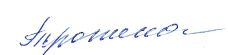 УТВЕРЖДАЮ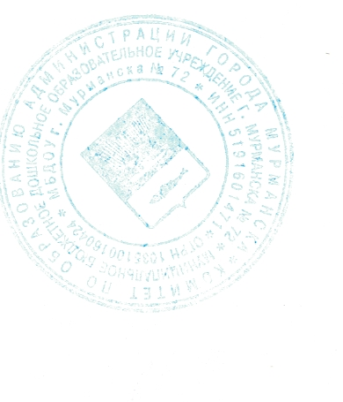 приказом №86 -1 «ОД» от «03» 09. 2020г.Заведующий МБДОУ№72_________М.Н. Тропина    (подпись)№ФИО сотрудника Психологической службыЗанимаемая должностьОбразование по дипломуГод окончанияМесто полученияКвал. катего-рия1КатановаСветлана Васильевнапедагог-психологквалификация: Психолог по специальности «Психология» 20.06.2002 г. МурманскМурманский гуманитарный институтпервая2Маслова Любовь Анатольевна старший воспитатель «Мурманский государственный педагогический университет».Профессиональная переподготовка по квалификации учитель-логопед01.07.2014 г. МурманскФедеральное Государственное бюджетное образовательное учреждение высшего профессионального образования «Мурманский государственный гуманитарный университет»высшая4Григорьева Надежда Владимировнаучитель-логопедквалификация: учитель-логопед по специальности «Логопедия»06.07.2007 г. МурманскГосударственное образовательное учреждение высшего профессионального образования«Мурманский государственный педагогический университет»первая